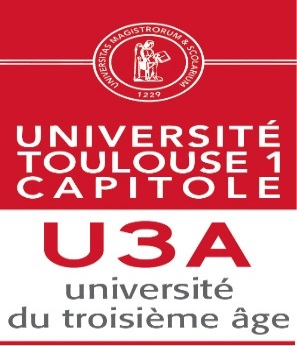 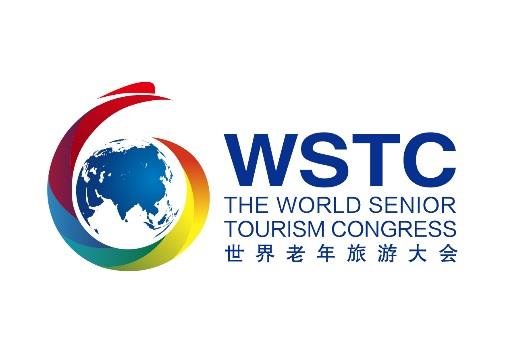 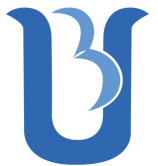 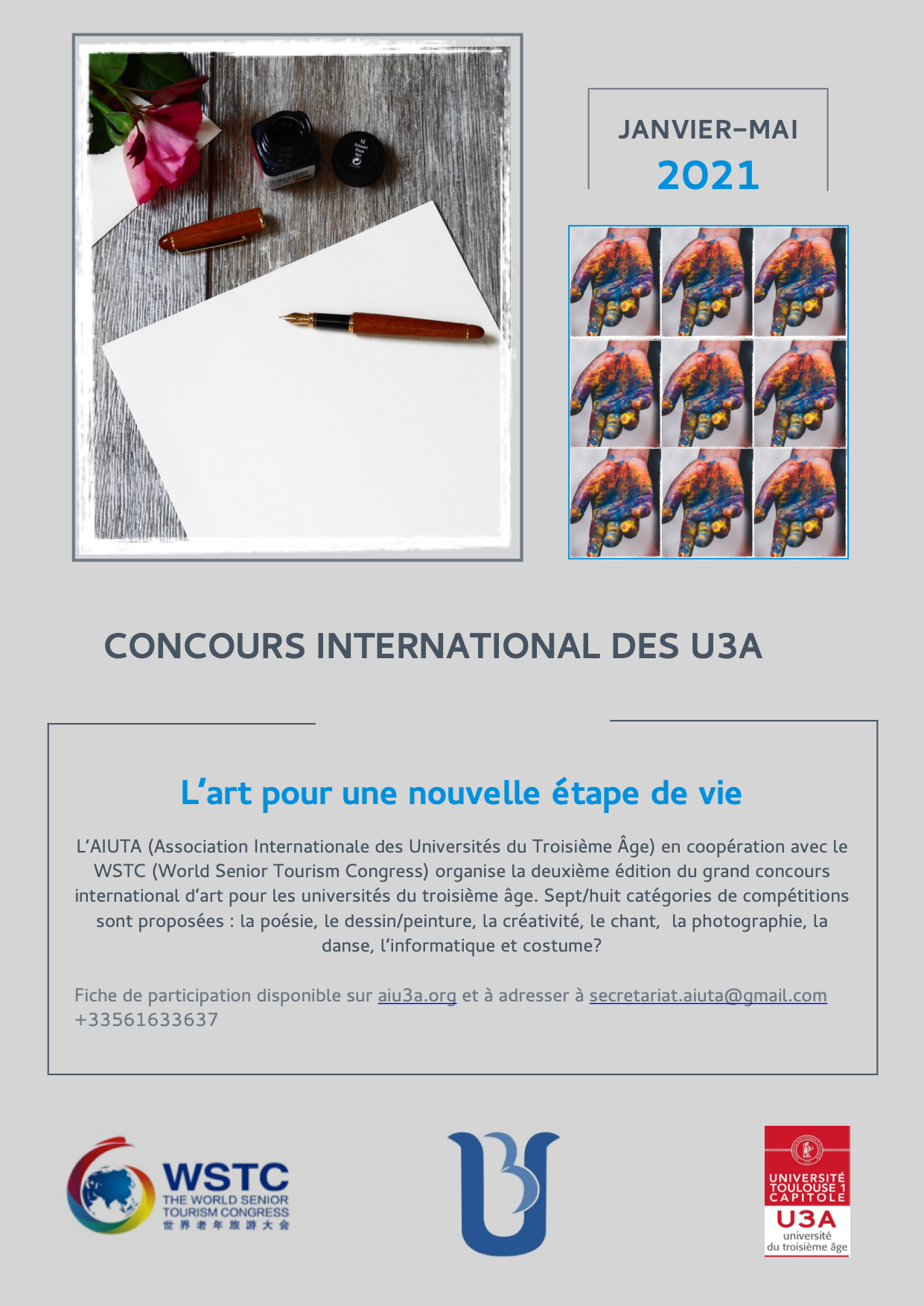 إستمارة تسجيل في المسابقة الدولية لجامعات كبار السنأسجّل في المسابقة في فئة (خيارات عديدة ممكنة):الشعر                                                  الرقص

الإعلامية                                                     الغناءالإبداع                                               التصويرالبدلة و التصميم                                             الرسم                Form to be returned before may 31st 2021 to : : secretariat.aiuta@gmail.comالإسماللقبالجنسيةالبلد / المدينة:عنوان البريد الإلكتروني:رقم الهاتف:جامعة كبار السن:عنوان النشاط: